台灣區電機電子工業同業公會函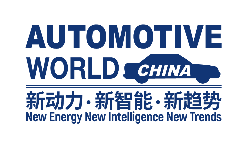       112年 12 月    日  電電陸字第       號「2024年深圳智能網聯和新能源汽車技術展(Automotive World China 2024)」※本案將申請相關單位補助，每攤位補助新台幣30,000-35,000元，名額有限，欲訂從速。深圳智能網聯和新能源汽車技術展(AUTOMOTIVE WORLD CHINA)由中國國際貿易促進委員會電子信息行業分會和勵展博覽集團主辦，展會將匯聚業界具有影響力的展商，包括車身電子展區、自動駕駛展區、智能網聯技術展區、新能源汽車技術展區等知名企業，為中國的汽車工程師們帶來具有前瞻性與創新力的技術解決方案。與此同時，來自汽車主機廠、汽車一級供應商及OEM企業的優秀汽車工程師等也將匯聚一堂。展會同期將舉辦多場汽車電子技術研討會，集結汽車行業專業人士及專家一起探討行業關注的熱點話題，審視行業發展新需求，開拓行業新機遇。為協助我業者拓銷大陸市場，本會特與主辦單位爭取組團，參展廠商可藉由該展，接觸大陸暨海外廣大市場，開拓商機。參展需知展覽時間：2024年11月6日至8日(共3天)
展覽地點：深圳國際會展中心(寶安)
展品項目：車用電子( 半導體、感測器、電池/電容/電阻、連接器/電纜/線、觸控式螢幕/模組)，智慧物聯技術(開發平臺、人車/機介面、通信模組、系統解決方案、智慧交通系統)、自動駕駛(駕駛輔助系統、雷達、感測器元件、車載攝像模組、影像處理系統、系統開發支援工具/服務、車用軟體)，測試技術(測試模擬、資料獲取、電磁相容(EMC)測試、模擬軟體、車載診斷系統)，新能源汽車技術(蓄/儲能電池、電池管理系統、電機/電控系統、逆變器/轉換器)。攤位費用：(含下列服務)若有空地需求，請與承辦人聯繫。服務內容：每標準攤位含基本隔間、公司招牌、1張諮詢桌、2張椅子、2盞燈、1個垃圾桶、1個插座。本會提供展前、展中、展後相關參展服務，包括與主辦單位及展覽配套承包商聯繫協調服務、展覽現場服務、網站宣傳及廣告、展商旅行平安險、展覽補助申請服務。報名截止日期：2024年8月31日（額滿提前截止）。補助標準：將於展後補助參展廠商，非會員依會員補助款之50％為準。如參展規模未達5個展商，本會無法申請補助，有關入會事宜，請洽詢承辦人。承辦人：大陸業務室 黃瑛奇 小姐 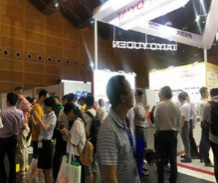 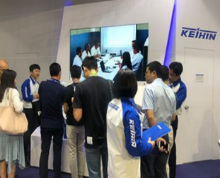          電話：02-8792-6666轉254         傳真：02-8792-6140         E-mail:conyhuang@teema.org.tw「2024年深圳智能網聯和新能源汽車技術展(Automotive World China 2024)」報名表※報名方式:請將本報名表填妥後連同攤位費(請開立2024年8月31日到期之支票，支票抬頭:台灣區電機電子工業同業公會)以掛號寄至下列地址，並於信封上註明報名「2024年深圳智能網聯和新能源汽車技術展」，以憑彙辦。本報名表視為訂攤位之契約，請務必加蓋公司印章及負責人章，以確保權益。本會會員將出具收據(贊助會員及相關公協會會員出具發票)。退展：2024年8月31日以前退展者，退還所繳之費用。(需扣除相關作業費用)2024年8月31日以後退展者，恕不退還所繳費用，所訂之攤位視同放棄，交由本會處理。惟以特殊原因提出書面說明者，本會仍保留是否退費之權利。攤位分配以不跨走道，不跨中線為原則，攤位數多者先選，攤位數目相同者以報名完成先後順序挑選。本會展覽補助不可與經濟部個別廠商參展補助重複申請，請參展廠商特別留意，如有重複請擇一申請，並告知本會承辦人。攤位上之公司招牌限用向台灣主管單位註冊之中英文名稱。貴公司上述資料將提供本展相關業務承辦人員作業，及寄發本會其他海外展電子文宣資訊使用。如貴公司有異議或不願意收到相關活動資料訊息，請以書面通知本會承辦人。 公司印章：						        負責人印章：日期：      年    月    日標準攤位正式會員新台幣83,500元/（開立收據）標準攤位贊助會員及非會員新台幣87,675元/（開立發票含5%營業稅）公司名稱中文： 中文： 中文： 公司名稱英文：英文：英文：地址中文：中文：中文：地址英文：英文：英文：會員性質會員請填會員編號：                       （如不知，由本會代填）會員請填會員編號：                       （如不知，由本會代填）會員請填會員編號：                       （如不知，由本會代填）會員性質贊助會員及非會員請填統一編號（開發票用）：贊助會員及非會員請填統一編號（開發票用）：贊助會員及非會員請填統一編號（開發票用）：電  話(   )               分機手機傳真(   )E-mail網址展務聯絡人中文： 職 稱中文： 展務聯絡人英文：職 稱英文：攤位費標準攤位正式會員：每標準攤位，新台幣83,500 ×   個＝NTD          元非會員及贊助會員：每標準攤位，新台幣87,675 ×    個＝NTD         元若有空地需求，請與承辦人聯繫。本會會員依財政部85.9.25台財稅第851917276號函適用營業稅法第八條第一項第十一款免徵營業稅，開立收據。正式會員：每標準攤位，新台幣83,500 ×   個＝NTD          元非會員及贊助會員：每標準攤位，新台幣87,675 ×    個＝NTD         元若有空地需求，請與承辦人聯繫。本會會員依財政部85.9.25台財稅第851917276號函適用營業稅法第八條第一項第十一款免徵營業稅，開立收據。正式會員：每標準攤位，新台幣83,500 ×   個＝NTD          元非會員及贊助會員：每標準攤位，新台幣87,675 ×    個＝NTD         元若有空地需求，請與承辦人聯繫。本會會員依財政部85.9.25台財稅第851917276號函適用營業稅法第八條第一項第十一款免徵營業稅，開立收據。展品名稱中文：中文：中文：展品名稱展品名稱英文：英文：英文：展品名稱